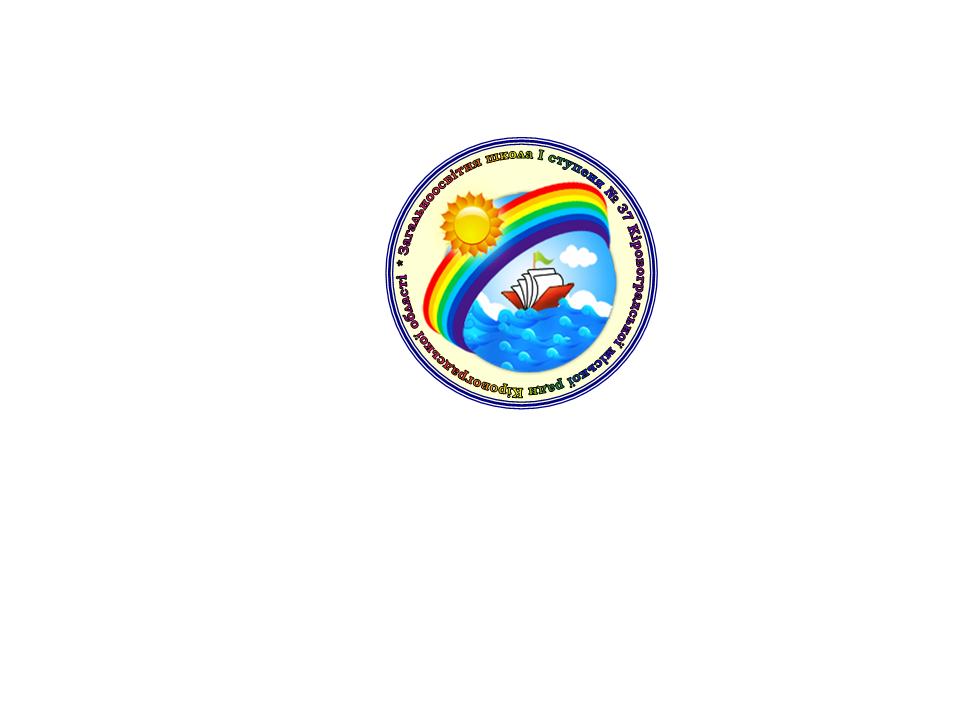 ГАЗЕТА РАДИ ВЕСЕЛЬЧАТ ЗОШ I СТ. № 37         грудень 2018 р. місячник МОРАЛЬНО-ПРАВОВОГО ВИХОВАННЯ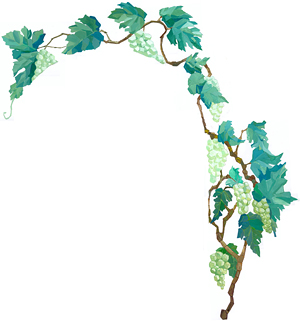 Я маю право жити на Землі,Творити дихати учитись,Примножувати багатства всі її,Своєю Україною гордитись.На золотаве сонце в небесах,Що щедро Україну зігріває.На соловейка спів в гаяхІ на любов батьків, безмежну і без краю.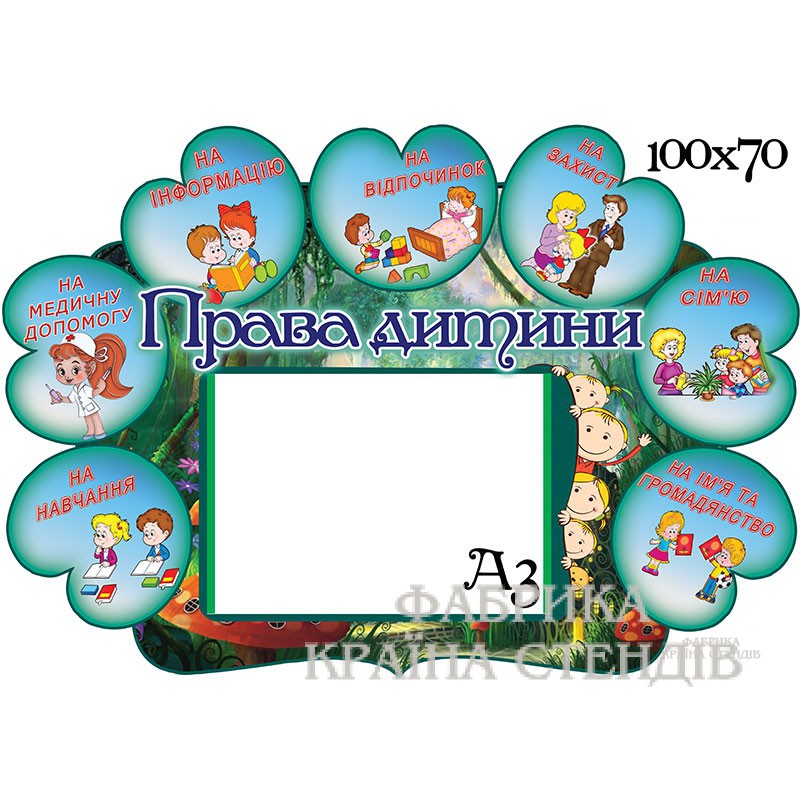                               Право — це те, що ти                             можеш робити, те, в                            чому тобі не можна                          відмовляти.                                                  Обов”язок – це те, що слід                                              безумовно, неодмінно                                                виконувати.              Учні 2-4 класів      привітали воїнів АТО 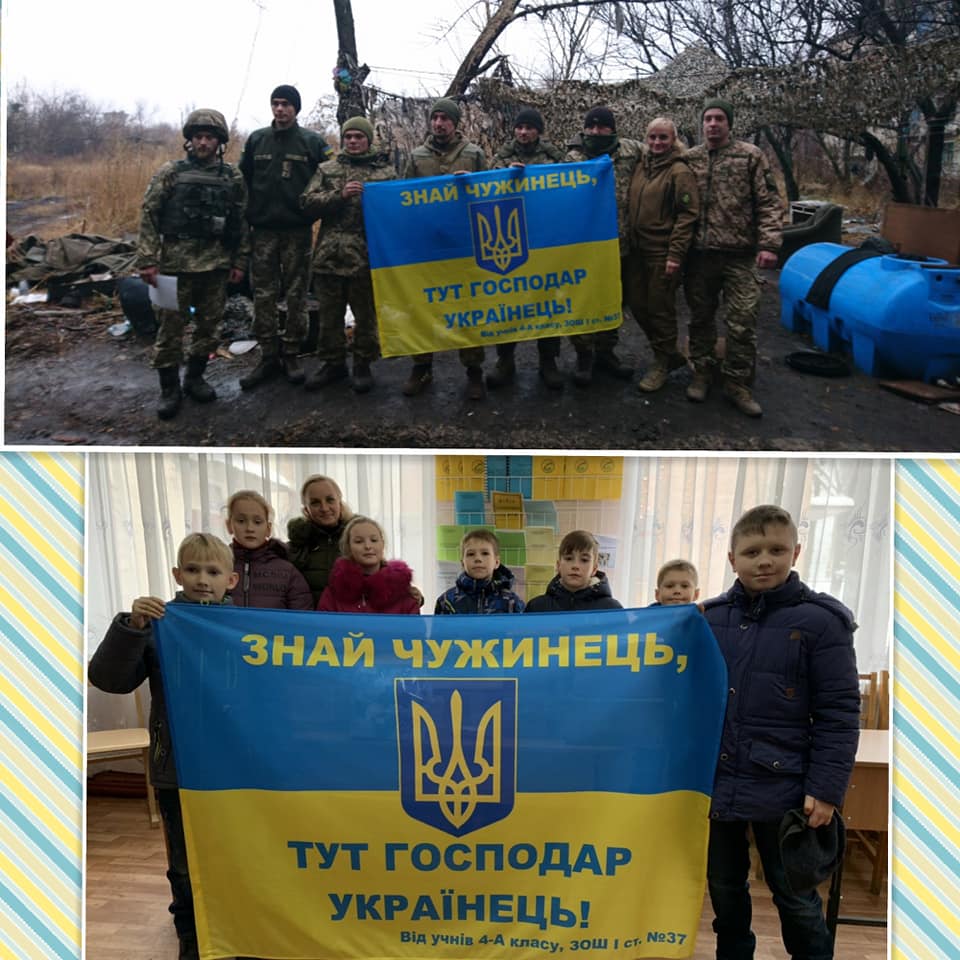           з Днем Збройних             Сил України.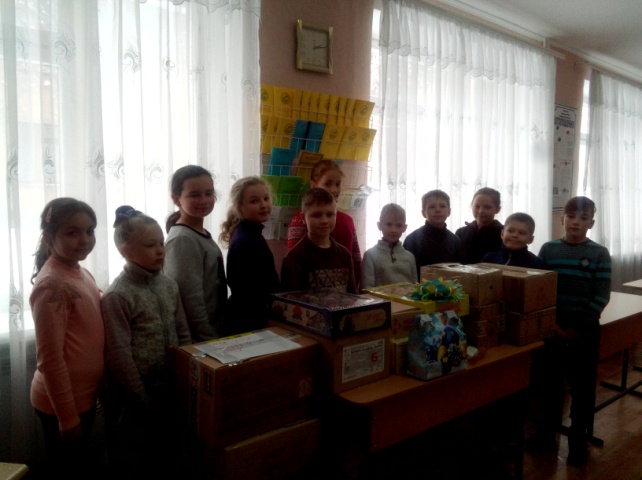 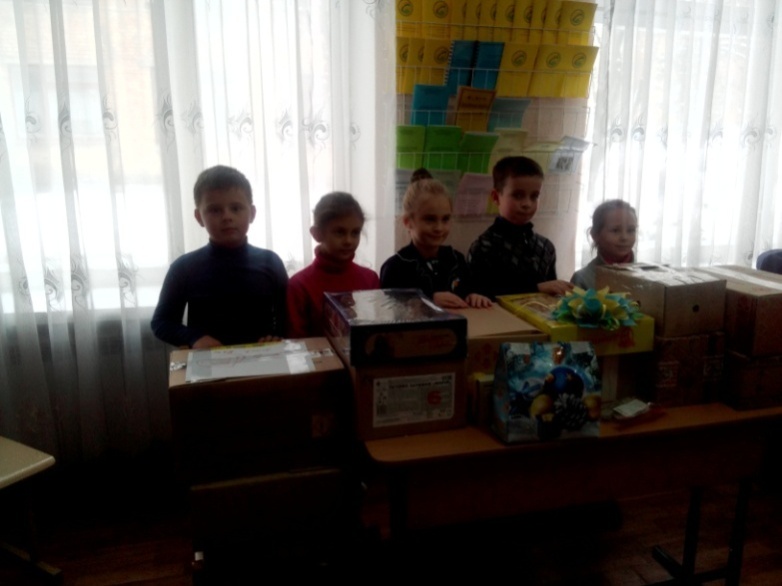                    Також їм були вручені грамоти-подяки.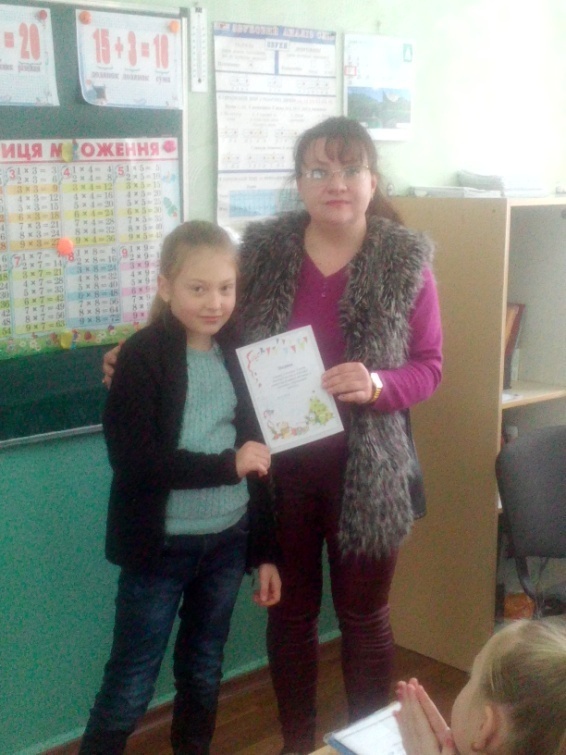 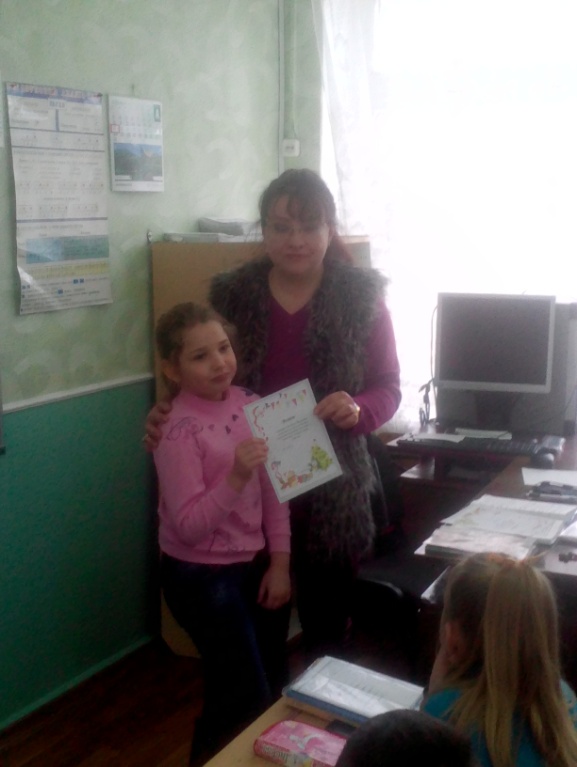 Учні 2-4 класів прийняли  участь в конкурсній програмі «Права дитини важливо знати», і переконали нас в тому, що права та обов”язки  вони знають добре. 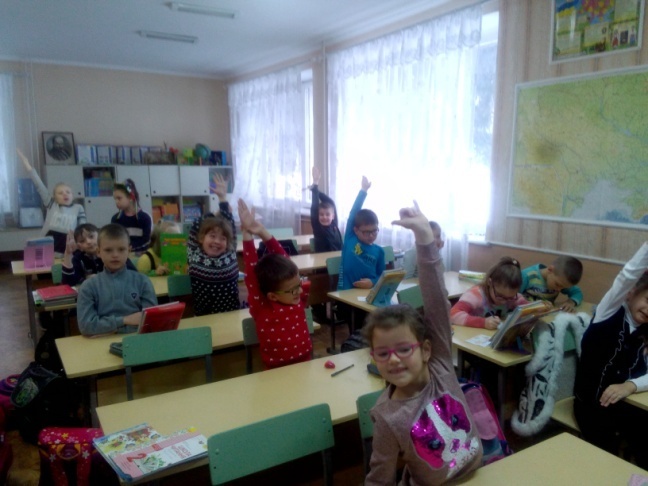 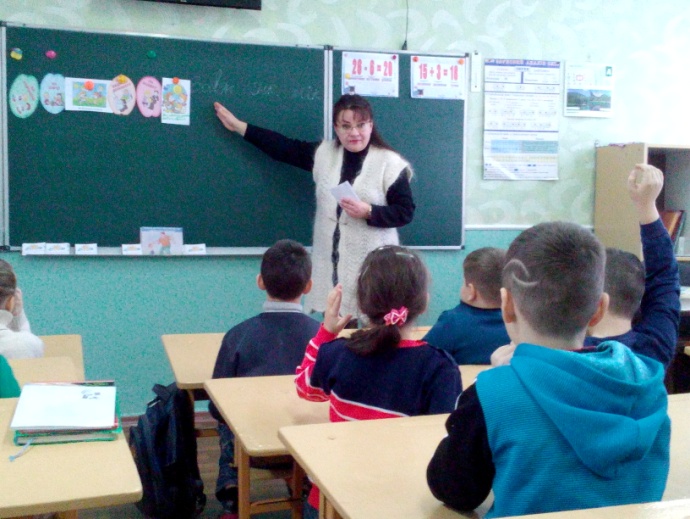 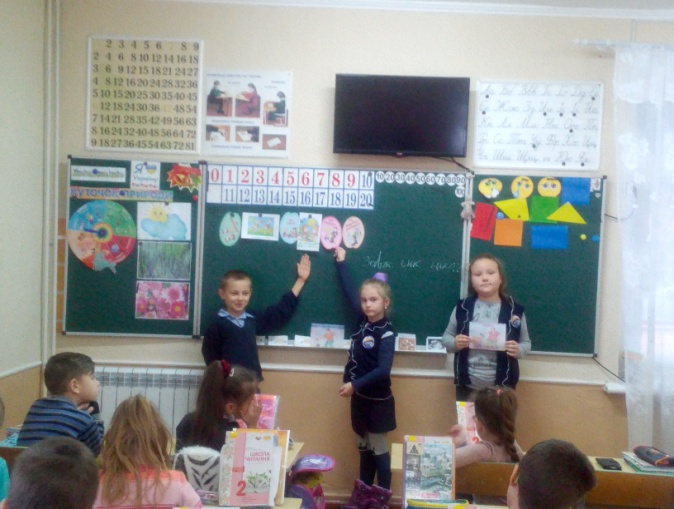 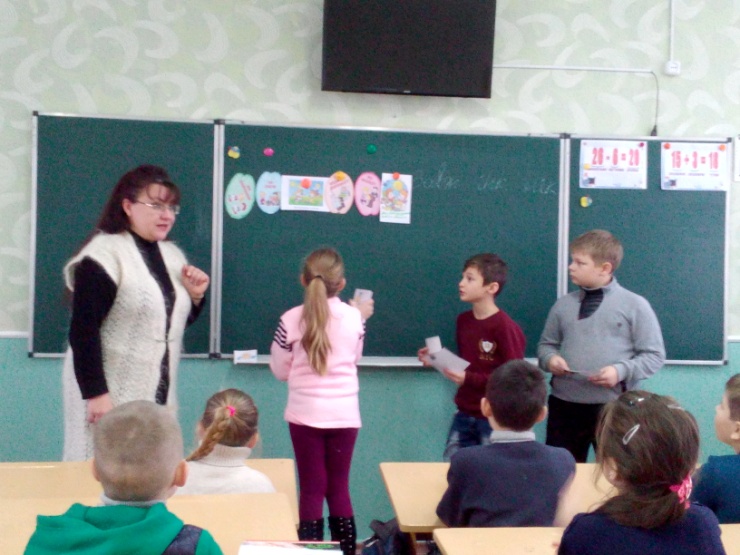 Діти добре підготувались до новорічних свят. Прийняли участь у виставці малюнків «Новорічні дива». Дуже гарно прикрасили класні кімнати. Особлива подяка учням  4-А класу, які допомогли прикрасити шкільну ялинку і актовий зал. Всім бажаємо приємних свят! 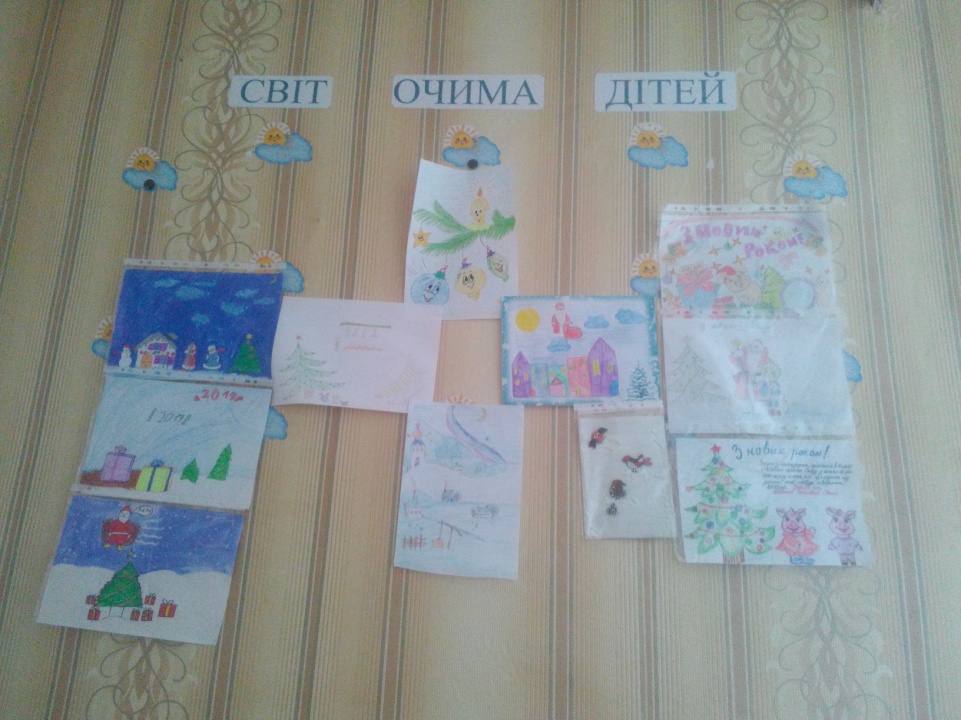 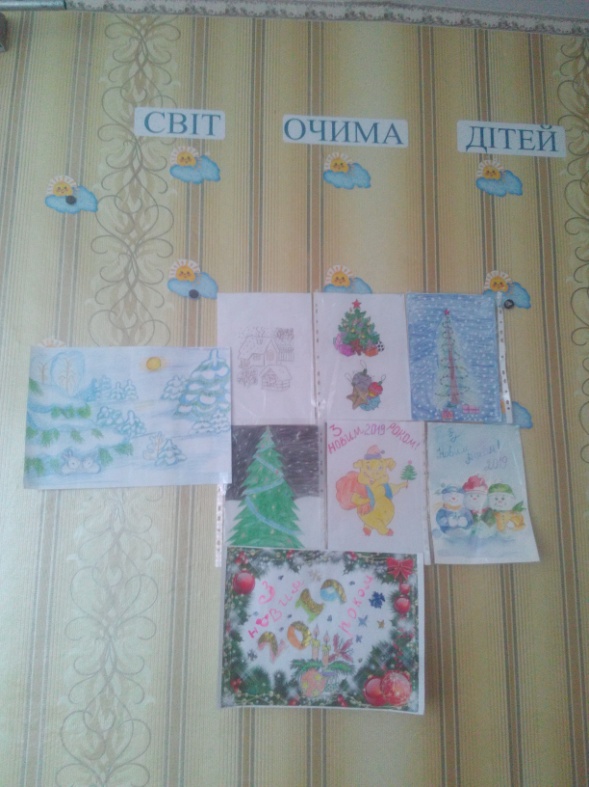 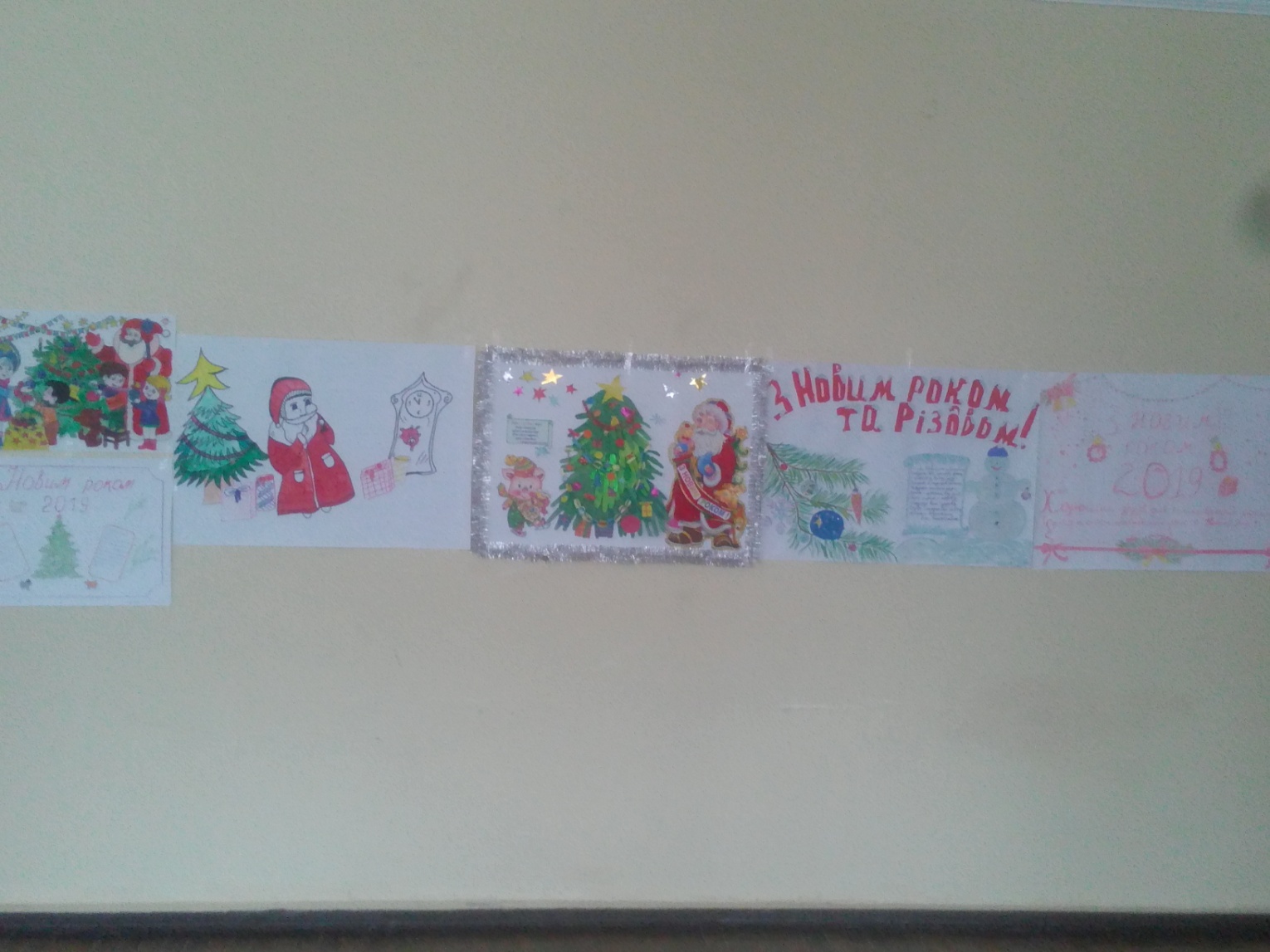 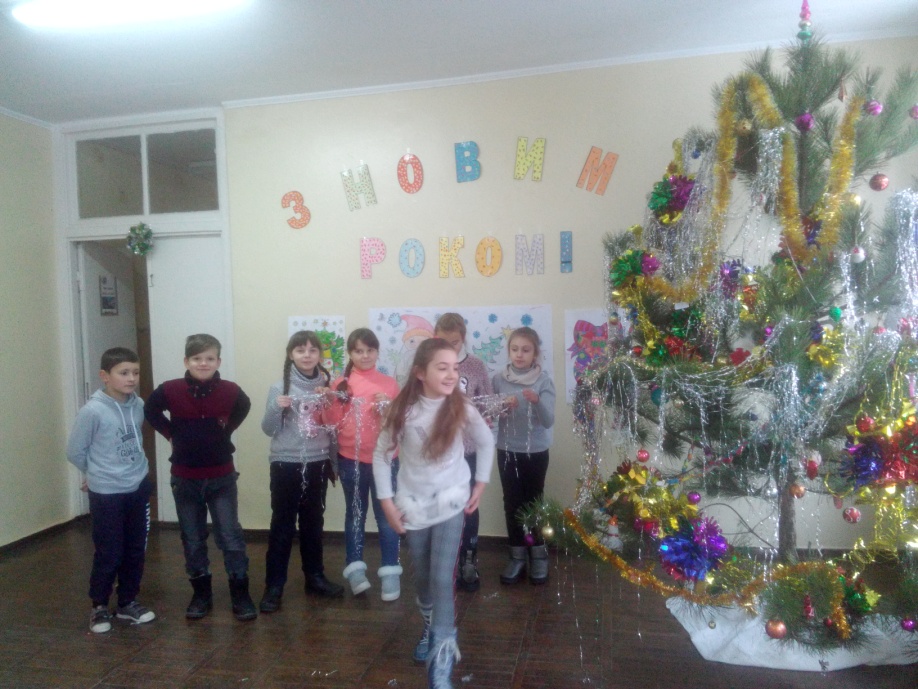 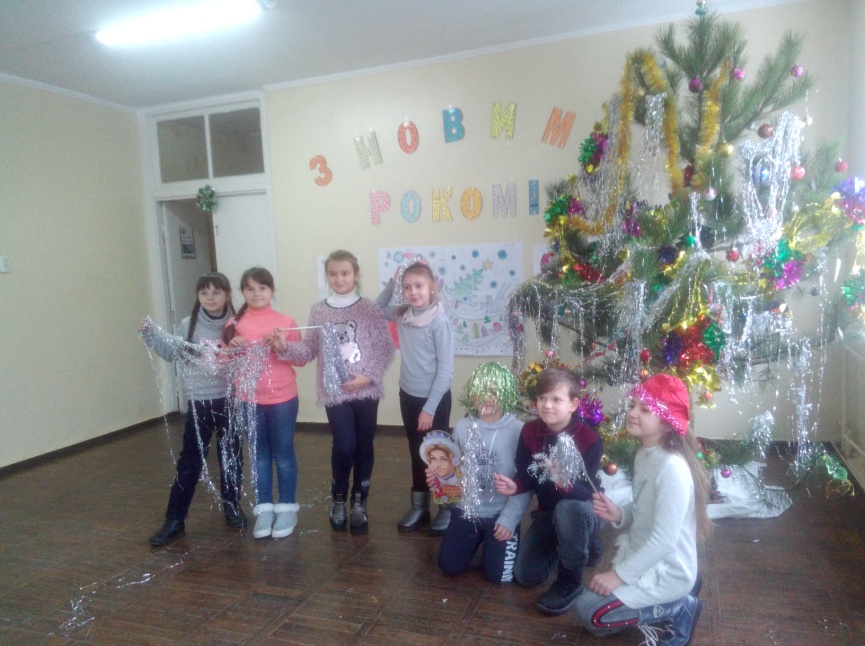 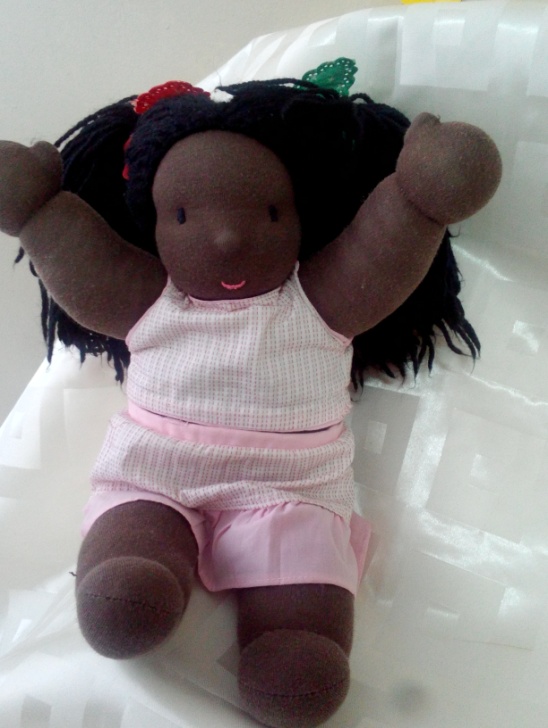 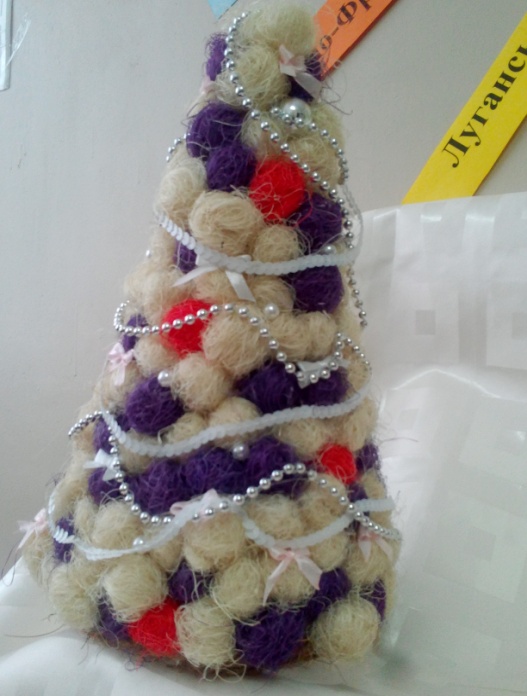 Учні 3-А класу: Якушова Анастасія,Стензя Анастасія;   учні 2-Б класу:Чернаєнко Анастасія, Колесник Іванприйняли участь в міської новорічно-різдвяної виставки «Новорічна композиція» та «Український сувенір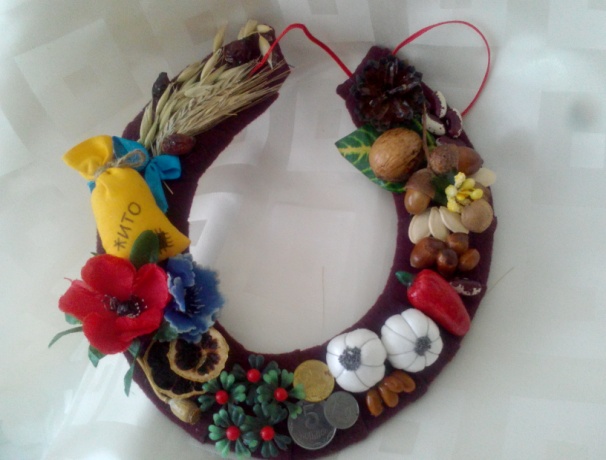 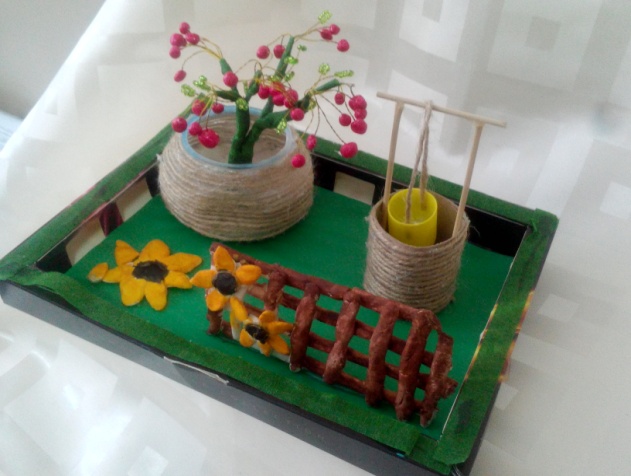 